IZBOR UČBENIKOV, DELOVNIH ZVEZKOV IN POTREBŠČIN                         ZA ŠOLSKO LETO 2024/2025                                                                            ZA 9. RAZREDDelovni zvezki:Za izbirni predmet Nemščina starši kupite učbenik:Zvezki:Potrebščine:Potrebščine za pouk likovne umetnosti nabavite skupaj v šoli.Opremo za športno vzgojo (športne hlače, majica, športni copati) priskrbite starši.Učbenike si učenci lahko izposodijo v učbeniškem skladu:nazivpredmetcena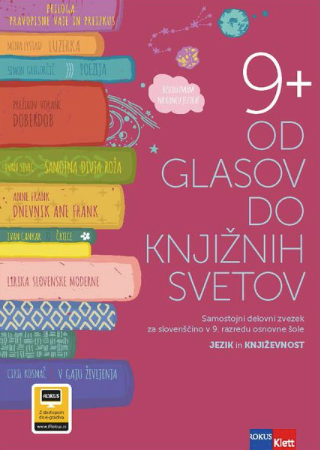 P. Kodre OD GLASOV DO KNJIŽNIH SVETOV 9 - IZDAJA S PLUSOM, samostojni delovni zvezek za slovenščino,založba ROKUS-KLETT, količina: 1 EAN: 9789612923396Slovenščina19,90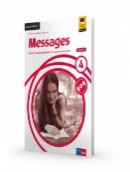 D. Goodey, N. Goodey, M. Levy: MESSAGES 4, NEW EDITION, delovni zvezek za angleščino, založba ROKUS-KLETT, količina: 1 EAN: 9789612716424Angleščina18,80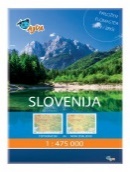 TOPOGRAFSKI IN NEMI ZEMLJEVID SLOVENIJE 1:475 000, plastificiran, s flomastrom in gobico, založba AJDA, količina: 1 EAN: 3830064620350Geografija6,90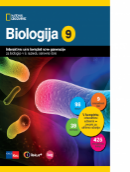 D. Fon, B. Urbančič: BIOLOGIJA 9, interaktivni učni komplet za biologijo v 9. razredu osnovne šole, založba ROKUS-KLETT, količina: 1 EAN: 9789612716646Biologija18,70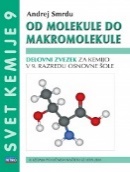 A. Smrdu.: SVET KEMIJE 9  OD MOLEKULE DO MAKROMOLEKULE, delovni zvezek, založba JUTRO, količina: 1 EAN: 9789616746694Kemija13,50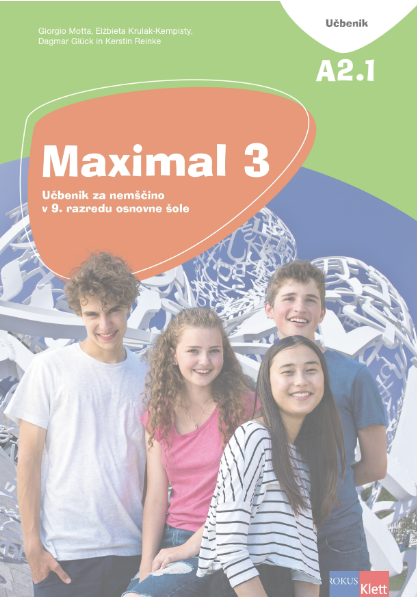 G. Motta et al.: MAXIMAL 3, učbenik za nemščino, založba ROKUS-KLETT, količina: 1 EAN: 9789612719197Nemščina19,00ZVEZEK, veliki A4, 80-listni, črtasti, količina: 1SlovenščinaSlovenščinaZVEZEK ZA SPISE, veliki A4, 16-listni, črtasti, količina: 1(Lahko iz lanskega leta.)SlovenščinaSlovenščinaZVEZEK, veliki A4, 50-listni, mali karo, količina: 2MatematikaMatematikaZVEZEK, veliki A4, 50-listni, črtasti, količina: 1AngleščinaAngleščinaZVEZEK, veliki A4, 50-listni, črtasti, količina: 1GeografijaGeografijaZVEZEK, veliki A4, 50-listni, črtasti, količina: 1ZgodovinaZgodovinaZVEZEK, veliki A4, 50-listni, črtasti, količina: 1BiologijaBiologijaZVEZEK, veliki A4, 50-listni, črtasti, količina: 1FizikaFizikaZVEZEK, veliki A4, 50-listni, črtasti, količina: 1KemijaKemijaZVEZEK, veliki A4, 50-listni, črtasti, količina: 1(Lahko iz lanskega leta.)Glasbena umetnostGlasbena umetnostZVEZEK, veliki A4, 50-listni, črtasti, količina: 1(Lahko iz lanskega leta.)ZVEZEK, veliki A4, 50-listni, črtasti, količina: 1(Lahko iz lanskega leta.)NemščinaNemščinaZVEZEK, veliki A4, 50-listni, črtasti, količina: 1ZVEZEK, veliki A4, 50-listni, črtasti, količina: 1Sodobna priprava hraneSodobna priprava hraneNALIVNO PERO, količina: 1SVINČNIK, trdota HB, količina: 1TEHNIČNI SVINČNIK, količina: 1MINICE ZA TEHNIČNI SVINČNIK, količina: 1RAVNILO GEOTRIKOTNIK, količina: 1ŠESTILO, količina: 1RADIRKA, količina: 1ŠILČEK, količina: 1TEHNIČNI KALKULATOR, dvovrstični, količina: 1BELI LISTI, veliki A4, 10 kos, v mapi, količina: 1KEMIČNI SVINČNIK, moder, količina: 1KEMIČNI SVINČNIK, rdeč, količina: 1RAVNILO, 30 cm, plastično, količina: 1SAMOLEPILNI TRAK, 19mm x 33m, količina: 1LEPILO stik, količina: 1ŠKARJE, količina: 1MAPA U, vložna, plastična, količina: 2OVITEK, veliki A4, plastični, količina: 11PREDPASNIK za praktični del pri Sodobna priprava hranenazivpredmetcena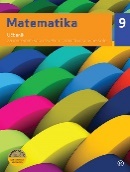 V. Ocvirk Karner, U. Medar M. Vatovec: MATEMATIKA 9, učbenik, založba MKZ, količina: 1EAN: 9789610159810Matematika18,90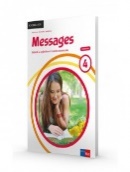 D. Goodey, N. Goodey, M. Levy: MESSAGES 4, NEW EDITION, učbenik za angleščino, založba ROKUS-KLETT, količina: 1 EAN: 9789612717001Angleščina19,80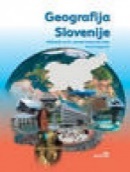 J. Senegačnik: GEOGRAFIJA SLOVENIJE, učbenik za geografijo v 9. razredu, založba MODRIJAN, količina: 1 EAN: 9789617070330Geografija17,60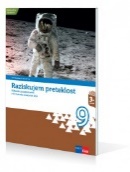 J. Razpotnik, D. Snoj: RAZISKUJEM PRETEKLOST 9, učbenik za zgodovino, založba ROKUS-KLETT, količina: 1 EAN: 9789612712990Zgodovina21,00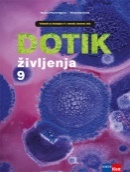 I. Devetak, L. Rozman et al.: DOTIK ŽIVLJENJA 9, učbenik za biologijo, prenova 2018, založba ROKUS-KLETT, količina: 1EAN: 9789612718640Biologija19,50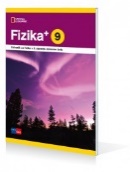 T. Maroševič et al.: FIZIKA+ 9, učbenik, založba ROKUS-KLETT, količina: 1 EAN: 9789612716431Fizika19,50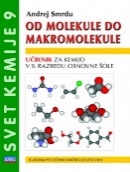 A. Smrdu: SVET KEMIJE 9  OD MOLEKULE DO MAKROMOLEKULE, učbenik, založba JUTRO, količina: 1 EAN: 9789616746687Kemija13,50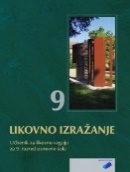 T. Tacol, Č. Frelih, J. Muhovič: LIKOVNO IZRAŽANJE 9, učbenik, prenovljen, založba DEBORA, količina: 1 EAN: 9789616525817Likovna umetnost20,50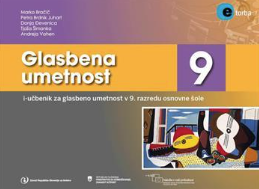 P. Brodnik Juhart et al.: GLASBENA UMETNOST 9, I - učbenik, založba ZRSŠ, količina: 1učbenik je prosto dostopen na spletu na https://eucbeniki.sio.si/Glasbena umetnost/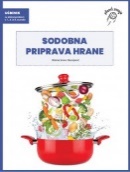 M. Suwa Stanojević: SODOBNA PRIPRAVA HRANE, učbenik za izbirni predmet v 7., 8. in 9. razredu, založba I2, količina: 1 EAN: 9789617038132Sodobna priprava hrane11,50